Зарегистрировано в Минюсте России 5 сентября 2019 г. N 55824МИНИСТЕРСТВО СЕЛЬСКОГО ХОЗЯЙСТВА РОССИЙСКОЙ ФЕДЕРАЦИИФЕДЕРАЛЬНОЕ АГЕНТСТВО ПО РЫБОЛОВСТВУПРИКАЗот 1 июля 2019 г. N 332ОБ УТВЕРЖДЕНИИ ПОРЯДКАПОЛУЧЕНИЯ ФЕДЕРАЛЬНЫМИ ГОСУДАРСТВЕННЫМИ ГРАЖДАНСКИМИСЛУЖАЩИМИ ЦЕНТРАЛЬНОГО И ЗАРУБЕЖНОГО АППАРАТОВ ФЕДЕРАЛЬНОГОАГЕНТСТВА ПО РЫБОЛОВСТВУ И ЕГО ТЕРРИТОРИАЛЬНЫХ ОРГАНОВРАЗРЕШЕНИЯ ПРЕДСТАВИТЕЛЯ НАНИМАТЕЛЯ НА УЧАСТИЕНА БЕЗВОЗМЕЗДНОЙ ОСНОВЕ В УПРАВЛЕНИИНЕКОММЕРЧЕСКИМИ ОРГАНИЗАЦИЯМИВ соответствии с пунктом 3 части 1 статьи 17 Федерального закона от 27 июля 2004 г. N 79-ФЗ "О государственной гражданской службе Российской Федерации" (Собрание законодательства Российской Федерации, 2004, N 31, ст. 3215; 2006, N 6, ст. 636; 2007, N 10, ст. 1151; N 16, ст. 1828; N 49, ст. 6070; 2008, N 13, ст. 1186; N 30, ст. 3616; N 52, ст. 6235; 2009, N 29, ст. 3597, ст. 3624; N 48, ст. 5719; N 51, ст. 6150, ст. 6159; 2010, N 5, ст. 459; N 7, ст. 704; N 49, ст. 6413; N 51, ст. 6810; 2011, N 1, ст. 31; N 27, ст. 3866; N 29, ст. 4295; N 48, ст. 6730; N 49, ст. 7333; N 50, ст. 7337; 2012, N 48, ст. 6744; N 50, ст. 6954; N 52, ст. 7571; N 53, ст. 7620, ст. 7652; 2013, N 14, ст. 1665; N 19, ст. 2326, ст. 2329; N 23, ст. 2874; N 27, ст. 3441, ст. 3462, ст. 3477; N 43, ст. 5454; N 48, ст. 6165; N 49, ст. 6351; N 52, ст. 6961; 2014, N и, ст. 1545; N 52, ст. 7542; 2015, N 1, ст. 62, ст. 63; N 14, ст. 2008; N 24, ст. 3374; N 29, ст. 4388; N 41, ст. 5639; 2016, N 1, ст. 15, ст. 38; N 22, ст. 3091; N 23, ст. 3300; N 27, ст. 4157, ст. 4209; 2017, N 1, ст. 46; N 15, ст. 2139; N 27, ст. 3929, ст. 3930; N 31, ст. 4741, ст. 4766, ст. 4824; 2018, N 1, ст. 7; N 32, ст. 5100, ст. 5130; N 45, ст. 6837; N 51, ст. 7858; 2019, N 18, ст. 2223) приказываю:Утвердить Порядок получения федеральными государственными гражданскими служащими центрального и зарубежного аппаратов Федерального агентства по рыболовству и его территориальных органов разрешения представителя нанимателя на участие на безвозмездной основе в управлении некоммерческими организациями.Заместитель Министрасельского хозяйстваРоссийской Федерации -руководитель Федеральногоагентства по рыболовствуИ.В.ШЕСТАКОВУтвержденприказом Росрыболовстваот 1 июля 2019 г. N 332ПОРЯДОКПОЛУЧЕНИЯ ФЕДЕРАЛЬНЫМИ ГОСУДАРСТВЕННЫМИ ГРАЖДАНСКИМИСЛУЖАЩИМИ ЦЕНТРАЛЬНОГО И ЗАРУБЕЖНОГО АППАРАТОВ ФЕДЕРАЛЬНОГОАГЕНТСТВА ПО РЫБОЛОВСТВУ И ЕГО ТЕРРИТОРИАЛЬНЫХ ОРГАНОВРАЗРЕШЕНИЯ ПРЕДСТАВИТЕЛЯ НАНИМАТЕЛЯ НА УЧАСТИЕНА БЕЗВОЗМЕЗДНОЙ ОСНОВЕ В УПРАВЛЕНИИНЕКОММЕРЧЕСКИМИ ОРГАНИЗАЦИЯМИ1. Настоящий Порядок определяет процедуру получения федеральными государственными гражданскими служащими центрального и зарубежного аппаратов Росрыболовства и его территориальных органов (далее - гражданские служащие) разрешения представителя нанимателя на участие на безвозмездной основе в управлении общественной организацией (за исключением участия в управлении политической партией, в том числе выборным органом профсоюзной организации Росрыболовства), жилищным, жилищно-строительным или гаражным кооперативом, либо товариществом собственников недвижимости (далее - некоммерческая организация) в качестве единоличного исполнительного органа или путем вхождения в состав коллегиального органа управления такой организации (за исключением съезда (конференции) или общего собрания).2. Участие гражданского служащего на безвозмездной основе в управлении некоммерческими организациями в качестве единоличного исполнительного органа или вхождение в состав их коллегиальных органов управления не должны приводить к конфликту интересов или возможности возникновения конфликта интересов при исполнении должностных обязанностей.3. Заявление о разрешении на участие на безвозмездной основе в управлении некоммерческой организацией в качестве единоличного исполнительного органа или вхождение в состав ее коллегиального органа управления (приложение N 1) (далее - заявление) составляется в письменном виде.4. Гражданские служащие, замещающие должности центрального и зарубежного аппаратов Росрыболовства, руководителей территориальных органов Росрыболовства, заместителей руководителей территориальных органов Росрыболовства, а также заместителей руководителей - начальников отделов территориальных органов Росрыболовства, направляют заявление в структурное подразделение Росрыболовства по вопросам государственной службы и кадров, на которое возложены полномочия по профилактике коррупционных и иных правонарушений (далее - кадровое подразделение центрального аппарата Росрыболовства), на имя руководителя Федерального агентства по рыболовству.(п. 4 в ред. Приказа Росрыболовства от 10.07.2023 N 382)5. Гражданские служащие, замещающие должности гражданской службы до начальника отдела территориального органа Росрыболовства включительно, направляют заявление в структурное подразделение территориального органа Росрыболовства по вопросам государственной службы и кадров, на которое возложены полномочия по профилактике коррупционных и иных правонарушений (далее - кадровое подразделение территориального органа Росрыболовства), на имя руководителя территориального органа Росрыболовства.6. Заявление представляется гражданским служащим в кадровое подразделение центрального аппарата Росрыболовства (кадровое подразделение территориального органа Росрыболовства) до начала запланированных участий на безвозмездной основе в управлении некоммерческими организациями в качестве единоличного исполнительного органа или вхождения в состав их коллегиальных органов управления.7. Заявление регистрируется в день его поступления кадровым подразделением центрального аппарата Росрыболовства (кадровым подразделением территориального органа Росрыболовства) в журнале регистрации заявлений (приложение N 2).Копия заявления с отметкой о регистрации выдается гражданскому служащему с проставлением его подписи в журнале регистрации заявлений либо направляется посредством почтового отправления с уведомлением о вручении в течение десяти календарных дней.8. Кадровое подразделение центрального аппарата Росрыболовства (кадровое подразделение территориального органа Росрыболовства) осуществляет предварительное рассмотрение заявления и подготовку мотивированного заключения на него о возможности (невозможности) участия гражданского служащего на безвозмездной основе в управлении некоммерческой организацией в качестве единоличного исполнительного органа или вхождения в состав ее коллегиального органа управления (далее - мотивированное заключение).При подготовке мотивированного заключения кадровое подразделение центрального аппарата Росрыболовства (кадровое подразделение территориального органа Росрыболовства) может с согласия гражданского служащего, представившего заявление, проводить с ним собеседование и получать от него письменные пояснения.Для подготовки мотивированного заключения могут быть направлены запросы в государственные органы, органы местного самоуправления, заинтересованные организации, структурные подразделения Росрыболовства (территориального органа) в целях получения дополнительной информации.(п. 8 в ред. Приказа Росрыболовства от 10.07.2023 N 382)9. Мотивированное заключение должно содержать:а) анализ полномочий гражданского служащего по принятию решений по кадровым, организационно-техническим, финансовым, материально-техническим или иным вопросам в отношении некоммерческой организации, в том числе решений, связанных с выдачей разрешений (лицензий) на осуществление данной некоммерческой организацией определенного вида деятельности и (или) отдельных действий;б) анализ соблюдения гражданским служащим запретов, ограничений и обязанностей, установленных законодательством Российской Федерации о государственной гражданской службе и о противодействии коррупции, обеспечивающих добросовестное исполнение должностных обязанностей.10. Заявление и мотивированное заключение в течение семи рабочих дней после регистрации заявления, а в случае направления запросов, указанных в пункте 8 настоящего Порядка, - в течение сорока пяти календарных дней, направляются представителю нанимателя для принятия одного из решений, предусмотренных пунктом 11 настоящего Порядка.(п. 10 в ред. Приказа Росрыболовства от 10.07.2023 N 382)11. По результатам рассмотрения заявления и мотивированного заключения представитель нанимателя выносит одно из следующих решений:а) разрешить гражданскому служащему участие на безвозмездной основе в управлении некоммерческой организацией в качестве единоличного исполнительного органа или вхождение в состав ее коллегиального органа управления;б) не разрешить гражданскому служащему участие на безвозмездной основе в управлении некоммерческой организацией в качестве единоличного исполнительного органа или вхождение в состав ее коллегиального органа управления;в) направить заявление и мотивированное заключение на рассмотрение Комиссии по соблюдению требований к служебному поведению федеральных государственных гражданских служащих центрального аппарата Росрыболовства, руководителей и заместителей руководителей территориальных органов Федерального агентства по рыболовству, работников, замещающих отдельные должности на основании трудового договора в организациях, созданных для выполнения задач, поставленных перед Росрыболовством, и урегулированию конфликта интересов <1> (Комиссии территориального органа Росрыболовства по соблюдению требований к служебному поведению федеральных государственных гражданских служащих, работников, замещающих отдельные должности на основании трудового договора в организациях, созданных для выполнения задач, поставленных перед Росрыболовством, и урегулированию конфликта интересов <2> (далее - Комиссия) на предмет наличия у гражданского служащего, представившего заявление, личной заинтересованности и возможности возникновения конфликта интересов в случае его участия на безвозмездной основе в управлении некоммерческой организацией в качестве единоличного исполнительного органа или вхождения в состав ее коллегиального органа управления.--------------------------------<1> Приказ Росрыболовства от 27 февраля 2017 г. N 118 "Об утверждении Положения о комиссии по соблюдению требований к служебному поведению федеральных государственных гражданских служащих центрального аппарата Росрыболовства, руководителей и заместителей руководителей территориальных органов Росрыболовства, работников, замещающих отдельные должности на основании трудового договора в организациях, созданных для выполнения задач, поставленных перед Росрыболовством, и урегулированию конфликта интересов" (зарегистрирован Минюстом России 22 марта 2017 г. регистрационный N 46088).<2> Приказ Росрыболовства от 27 февраля 2017 г. N 119 "Об утверждении Положения о комиссиях территориальных органов Росрыболовства по соблюдению требований к служебному поведению федеральных государственных гражданских служащих, работников, замещающих отдельные должности на основании трудового договора в организациях, созданных для выполнения задач, поставленных перед Росрыболовством, и урегулированию конфликта интересов" (зарегистрирован Минюстом России 22 марта 2017 г. N 46089).12. Основанием для принятия решения, предусмотренного подпунктом "б" пункта 11 настоящего Порядка, являются осуществление гражданским служащим функций государственного управления в отношении некоммерческой организации и (или) несоблюдение (возможность несоблюдения) запретов, ограничений и обязанностей, установленных законодательством Российской Федерации о государственной гражданской службе и о противодействии коррупции, обеспечивающих добросовестное исполнение должностных обязанностей.13. По результатам рассмотрения на заседании Комиссии заявления и мотивированного заключения в соответствии с подпунктом "в" пункта 11 настоящего Порядка представитель нанимателя принимает решение разрешить (не разрешить) гражданскому служащему участие на безвозмездной основе в управлении некоммерческой организацией в качестве единоличного исполнительного органа или вхождение в состав ее коллегиального органа управления.14. Кадровое подразделение центрального аппарата Росрыболовства (кадровое подразделение территориального органа Росрыболовства) в течение трех рабочих дней с момента принятия представителем нанимателя решения по результатам рассмотрения заявления, мотивированного заключения уведомляет гражданского служащего о решении, принятом представителем нанимателя, в письменной форме с проставлением его подписи, либо информация о принятом представителем нанимателя решении направляется гражданскому служащему посредством почтового отправления с уведомлением о вручении.15. Заявление, мотивированное заключение и иные материалы, связанные с рассмотрением заявления (при их наличии), приобщаются к личному делу гражданского служащего.Приложение N 1к Порядку получения федеральнымигосударственными гражданскими служащимицентрального и зарубежного аппаратовФедерального агентства по рыболовствуи его территориальных органов разрешенияпредставителя нанимателя на участиена безвозмездной основе в управлении,утвержденный приказом Федеральногоагентства по рыболовствуот 1 июля 2019 г. N 332Рекомендуемый образец                                      Руководителю Федерального агентства                                          по рыболовству (руководителю                                    территориального органа Росрыболовства)                                    _______________________________________                                             (инициалы, фамилия)                                    от ____________________________________                                             (наименование должности)                                    _______________________________________                                          (структурное подразделение)                                    _______________________________________                                     (фамилия, имя, отчество (при наличии)                                 ЗАЯВЛЕНИЕ       о разрешении на участие на безвозмездной основе в управлении            некоммерческой организацией в качестве единоличного             исполнительного органа или вхождение в состав ее                     коллегиального органа управления    В соответствии с подпунктом "б" пункта 3 части 1 статьи 17 Федеральногозакона  от  27  июля  2004 г. N 79-ФЗ "О государственной гражданской службеРоссийской Федерации" прошу разрешить мне участие на безвозмездной основе вуправлении некоммерческой организацией _______________________________________________________________________________________________________________             (указать наименование некоммерческой организации,                         адрес, виды деятельности)___________________________________________________________________________   в качестве единоличного исполнительного органа или вхождение в состав         ее коллегиального органа управления (нужное подчеркнуть).    Выполнение  указанной  деятельности будет осуществляться в свободное отслужбы  время  и не повлечет за собой возникновения конфликта интересов иливозможности  возникновения  конфликта  интересов при исполнении должностныхобязанностей._________________   ___________________________   "__" ____________ 20__ г.    (подпись)          (расшифровка подписи)                               Ознакомлен(а)___________________________________________________________________________              (мнение руководителя структурного подразделения___________________________________________________________________________     Росрыболовства (территориального органа Росрыболовства) о наличии       возможности возникновения конфликта интересов при исполнении___________________________________________________________________________     должностных обязанностей в случае участия гражданского служащего     на безвозмездной основе в управлении некоммерческой организацией___________________________________________________________________________   в качестве единоличного исполнительного органа или вхождения в состав                   ее коллегиального органа управления)___________________________________________________________________________       (наименование должности, фамилия, имя, отчество (при наличии)___________________________________________________________________________          руководителя структурного подразделения Росрыболовства,                  территориального органа Росрыболовства)_______________      ___________________      _____________________________    (дата)                (подпись)                      (Ф.И.О.)    Регистрационный номер в журнале регистрации заявлений _________________    Дата регистрации заявления "__" ________ 20__ г._________________________________________________   _______________________  (подпись лица, зарегистрировавшего заявление)      (расшифровка подписи)Приложение N 2к Порядку получения федеральнымигосударственными гражданскимислужащими центрального и зарубежногоаппаратов Федерального агентствапо рыболовству и его территориальныхорганов разрешения представителянанимателя на участие на безвозмезднойоснове в управлениинекоммерческими организациямиРекомендуемый образецЖурналрегистрации заявлений о разрешении на участиена безвозмездной основе в управлении некоммерческимиорганизациями в качестве единоличного исполнительногооргана или вхождение в состав их коллегиальныхорганов управления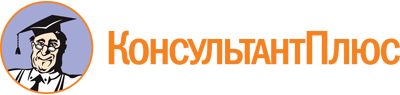 Приказ Росрыболовства от 01.07.2019 N 332
(ред. от 10.07.2023)
"Об утверждении Порядка получения федеральными государственными гражданскими служащими центрального и зарубежного аппаратов Федерального агентства по рыболовству и его территориальных органов разрешения представителя нанимателя на участие на безвозмездной основе в управлении некоммерческими организациями"
(Зарегистрировано в Минюсте России 05.09.2019 N 55824)Документ предоставлен КонсультантПлюс

www.consultant.ru

Дата сохранения: 11.11.2023
 Список изменяющих документов(в ред. Приказа Росрыболовства от 10.07.2023 N 382)Список изменяющих документов(в ред. Приказа Росрыболовства от 10.07.2023 N 382)Список изменяющих документов(в ред. Приказа Росрыболовства от 10.07.2023 N 382)N п/п (регистрационный номер заявления)Дата регистрации заявленияКраткое содержание заявленияФамилия, имя, отчество (при наличии), наименование должности лица, представившего заявлениеФамилия, имя, отчество (при наличии), наименование должности, подпись лица, принявшего заявлениеОтметка о получении копии заявления (копию получил, подпись лица, представившего заявление) либо о направлении копии заявления посредством почтовой связи (указать адрес)Отметка о принятом решении1234567